                                                          Ο/Η ΑΙΤΩΝ/ΟΥΣΑ                                                         ……………………………………ΘΕΜΑ: «Χορήγηση άδειας αιμοδοσίας-            αιμοληψίας »ΛΑΜΙΑ:…………………………………………..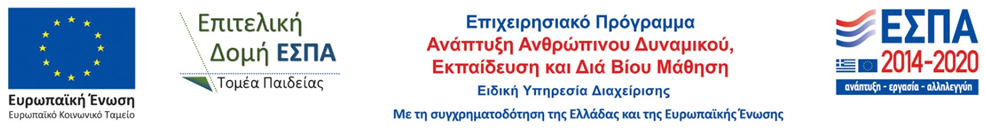 Ο Αιτών/ Η Αιτούσα         ………………………………………………………                      (Ον/μο- υπογραφή)